ТЕХНИЧКА СПЕЦИФИКАЦИЈАса структуром ценеПартија IКанцеларијски намештај израђен по мери наручиоца са монтажомЗа све ставке у партији I понуђач је у обавези да наведе појединачне цене по ставкама(цена без ПДВ-а, и укупну цену без ПДВ–а). Понуде које су дате у глобалу  и  које не садрже наведене податке неће бити разматране.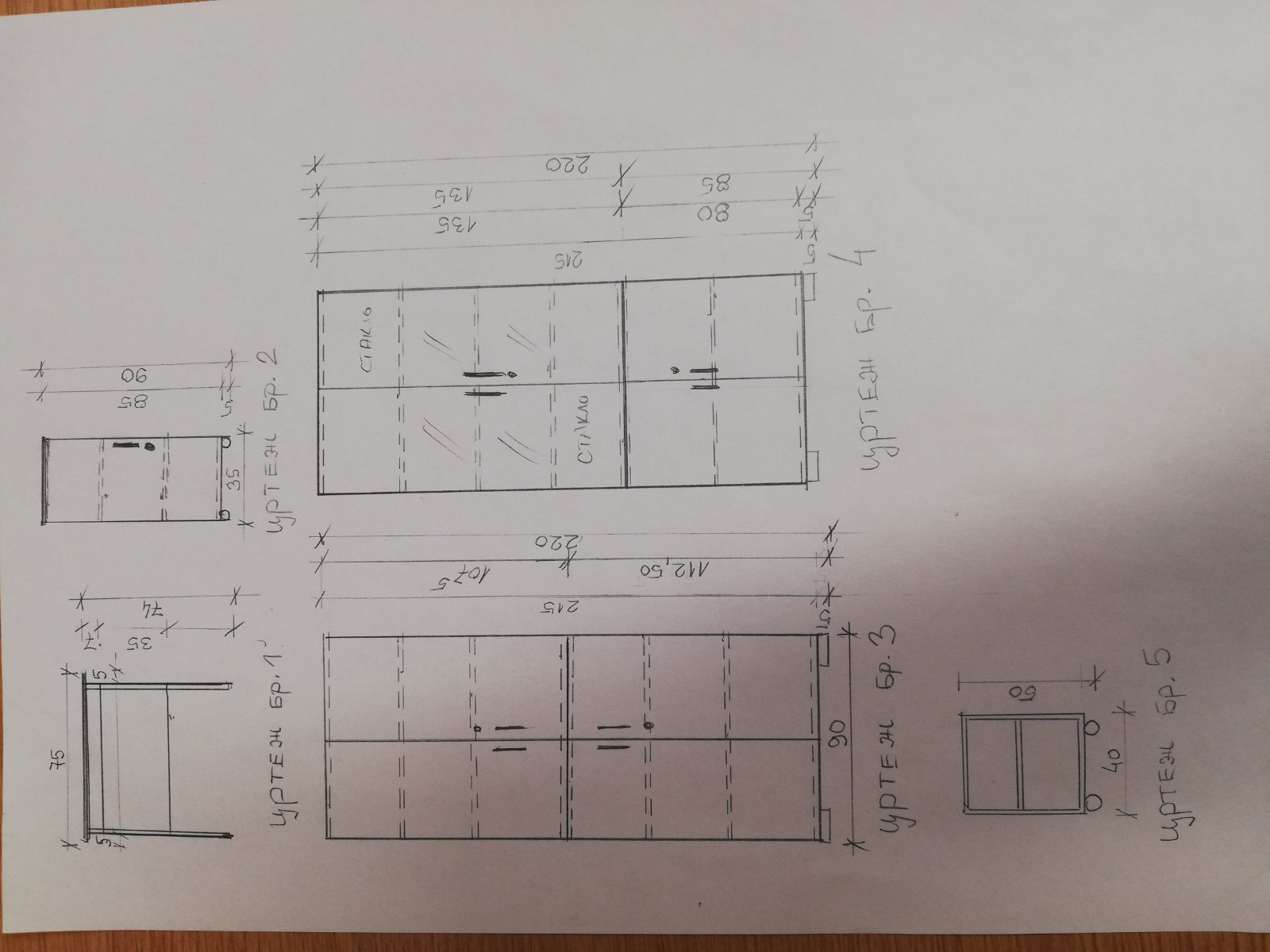 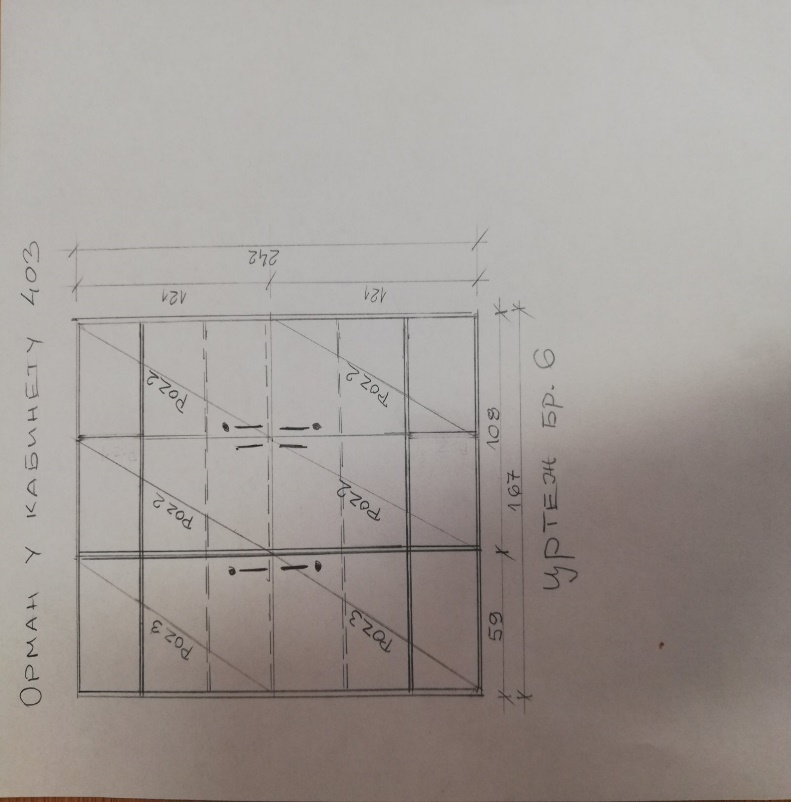 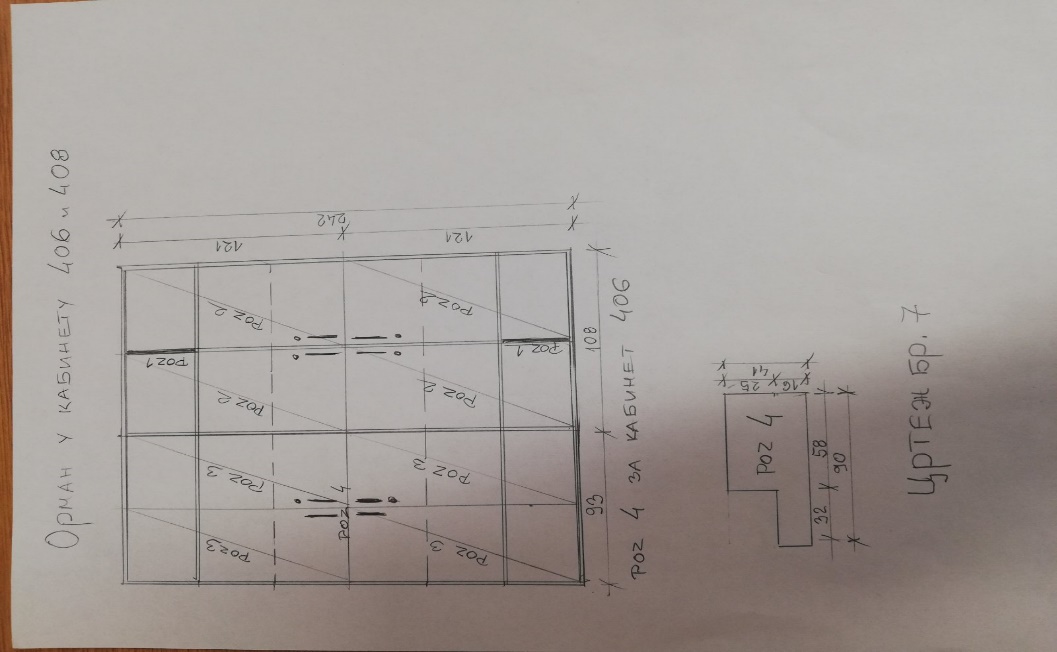 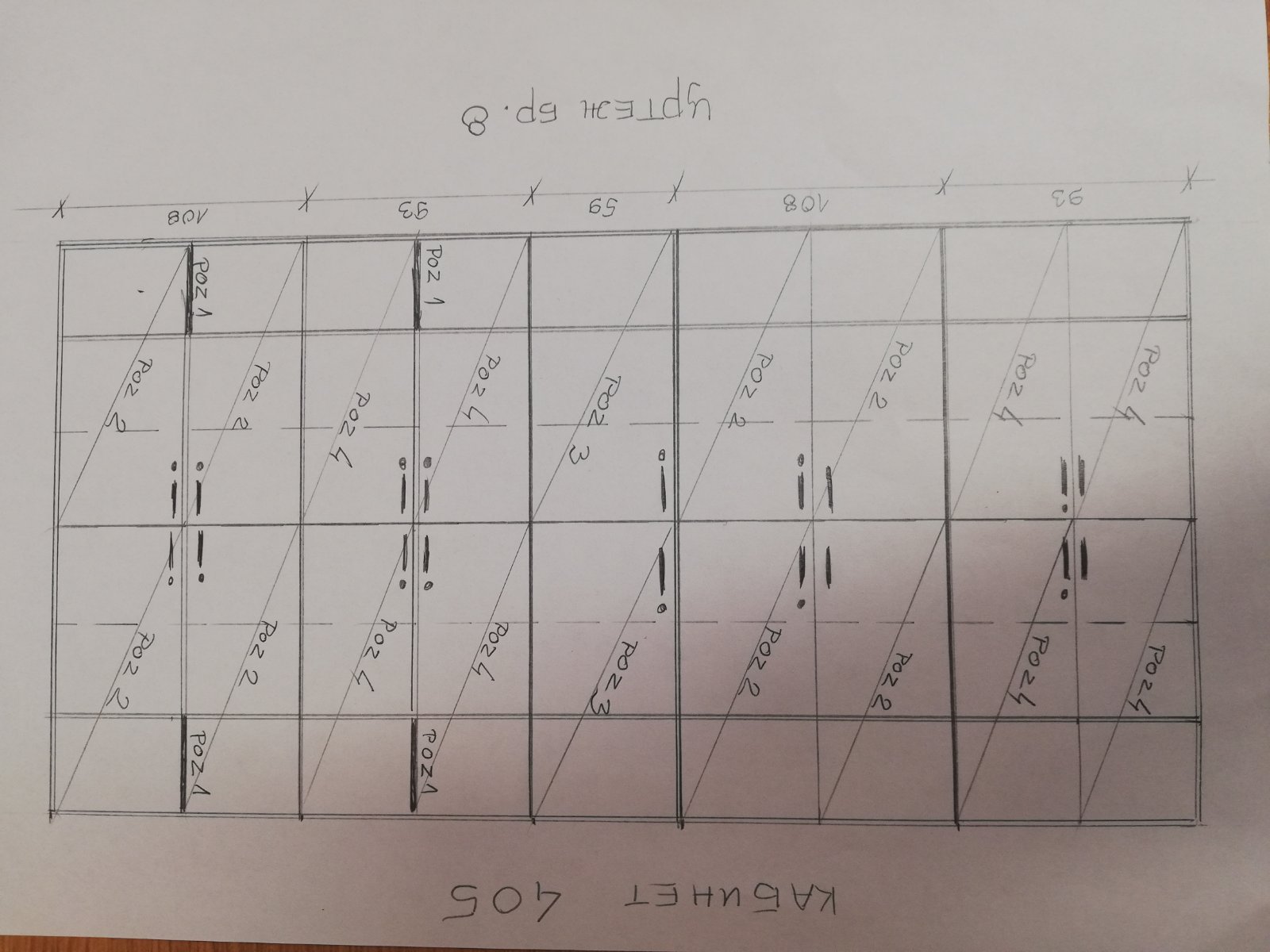 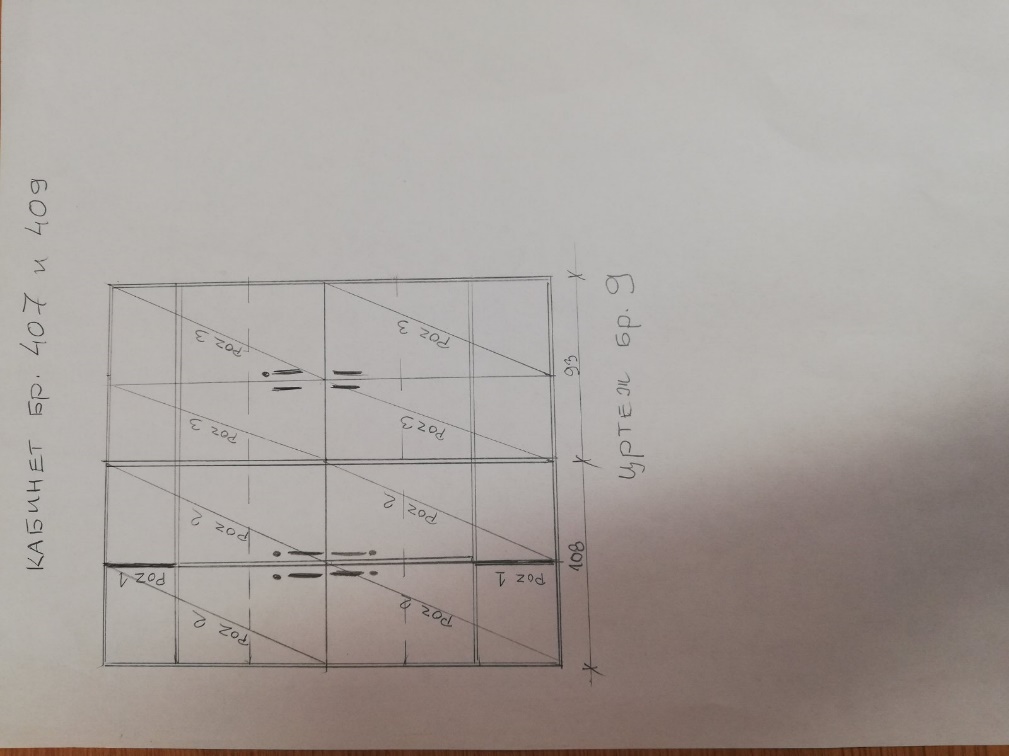 Партија IIКанцеларијскe столицеЗа све ставке у партији III понуђач је у обавези да наведе појединачне цене по ставкама(цена без ПДВ-а, и укупну цену без ПДВ–а). Понуде које су дате у глобалу  и  које не садрже наведенеподатке неће бити разматране.Р.б.(1)Oпис (2)Oпис (2)Ј.м.(3)Ј.м.(3)Кол.(4)Кол.(4)Цена по јед.мере без ПДВ-а      (5)Цена по јед.мере без ПДВ-а      (5)Укупна цена без ПДВ-а(6)=4x5Укупна цена без ПДВ-а(6)=4x5ПроизвођачПроизвођач1.Радни сто, ходник 4. спрат (Департман за биологију): Горња плоча  израђена од универ плоче дебљине 25mm, заштићене АBS траком дебљине 2 mm у истом декору.Горња плоча је са  препуштеним ивицама са бочних страна, са предње и задње према цртежу бр. 1.Конструкција израђена од универ плоче дебљине 18mm, заштићене АBS траком дебљине 2 mm у истом декору.Димензије стола (75x65xV74)cm.Стопице за нивелацију висине. Декор универа и боја по избору наручиоца.Изглед као на цртежу бр 1.Радни сто, ходник 4. спрат (Департман за биологију): Горња плоча  израђена од универ плоче дебљине 25mm, заштићене АBS траком дебљине 2 mm у истом декору.Горња плоча је са  препуштеним ивицама са бочних страна, са предње и задње према цртежу бр. 1.Конструкција израђена од универ плоче дебљине 18mm, заштићене АBS траком дебљине 2 mm у истом декору.Димензије стола (75x65xV74)cm.Стопице за нивелацију висине. Декор универа и боја по избору наручиоца.Изглед као на цртежу бр 1.комком112.Покретна касета са вратанцима, ходник на 4. спрату (Департман за биологију):Горња плоча касете  израђена од универ плоче  дебљине 25mm, заштићене АBS кант траком дебљине 2 mm у истом декору. Све странице касете израђене од универ плоче  дебљине18mm, заштићене АBS кант траком дебљине 2 mm у истом декору.Димензије (Š35xD50xV90) cm.Вратанца  израђена од универа  дебљине 18mm, заштићени АBS кант траком дебљине 2 mm, са ручицом ''шипка'' fi 10mm и  бравицом за закључавање. Полеђина касете  израђена од универа  дебљине 18mm.4 силиконска точкића са кочницом fi 50mm.Унутар касете предвидети две полице      (три преграде) са могућношћу померања једне а друга је фиксна. Декор универа и боја по избору наручиоца.Изглед као на цртежу бр 2.Покретна касета са вратанцима, ходник на 4. спрату (Департман за биологију):Горња плоча касете  израђена од универ плоче  дебљине 25mm, заштићене АBS кант траком дебљине 2 mm у истом декору. Све странице касете израђене од универ плоче  дебљине18mm, заштићене АBS кант траком дебљине 2 mm у истом декору.Димензије (Š35xD50xV90) cm.Вратанца  израђена од универа  дебљине 18mm, заштићени АBS кант траком дебљине 2 mm, са ручицом ''шипка'' fi 10mm и  бравицом за закључавање. Полеђина касете  израђена од универа  дебљине 18mm.4 силиконска точкића са кочницом fi 50mm.Унутар касете предвидети две полице      (три преграде) са могућношћу померања једне а друга је фиксна. Декор универа и боја по избору наручиоца.Изглед као на цртежу бр 2.комком113.Дводелни орман са четворо врата, ходник на 4. спрату ( Департман за биологију): Конструкција ормана са полицама и свим страницама од универа  дебљине 18mm.Врата су израђена од универ плоче. дебљине 18mm, заштићене АBS траком дебљине 2 mm  у истом декору. Полеђина је израђена од HDF плоче дебљине 3 mm.Перфориране странице за померање полица по потреби.Димензије горњег дела ормана (Š90xD35xV107,5)cm, са три преградеДимензије доњег  дела  ормана(Š90xD35xV112,5)cm, са три преграде.Доњи и горњи део спојити на месту монтаже, укупна висина ормана 220 cmУ горњем и доњем делу  полице са подешавањем висине.Закључавање горњих и доњих врата.У цену урачунати 4 металне ручице ''шипка'' fi 10mm, 2 бравице и 4 металне ногарице висине 5 cm.Декор универа и боја по избору наручиоца.Изглед као на цртежу бр.3.Дводелни орман са четворо врата, ходник на 4. спрату ( Департман за биологију): Конструкција ормана са полицама и свим страницама од универа  дебљине 18mm.Врата су израђена од универ плоче. дебљине 18mm, заштићене АBS траком дебљине 2 mm  у истом декору. Полеђина је израђена од HDF плоче дебљине 3 mm.Перфориране странице за померање полица по потреби.Димензије горњег дела ормана (Š90xD35xV107,5)cm, са три преградеДимензије доњег  дела  ормана(Š90xD35xV112,5)cm, са три преграде.Доњи и горњи део спојити на месту монтаже, укупна висина ормана 220 cmУ горњем и доњем делу  полице са подешавањем висине.Закључавање горњих и доњих врата.У цену урачунати 4 металне ручице ''шипка'' fi 10mm, 2 бравице и 4 металне ногарице висине 5 cm.Декор универа и боја по избору наручиоца.Изглед као на цртежу бр.3.комком224.Дводелнa орман са вратима од стакла, ходник на 4. спрату ( Департман за биологију): Доњи део ормана:Конструкција ормана са полицама и свим страницама од универа  дебљине 18mm.Врата доњег дела ормана су израђена од универ плоче. дебљине 18mm, заштићене АBS траком дебљине 2 mm  у истом декору. Полеђина је израђена од HDF плоче дебљине 3 mm.Перфориране странице за померање полица по потреби.У цену урачунати 2 металне ручице ''шипка'' fi 10mm , бравицу и 4 металне ногарице висине 5 cm.Димензије доњег дела ормана (Š90xD35xV85)cm, са две преграде.Горњи и доњи део спојити на лицу места.Горњи део ормана:Конструкција ормана са полицама и свим страницама од универа  дебљине 18mm.Врата горњег дела ормана су израђена  од провидног стакла дебљине 6mm. Полеђина је израђена од HDF плоче дебљине 3 mm.Перфориране странице за померање полица по потреби.У цену урачунати 2 металне  ручицe ''шипка'' fi 10mm  и  бравицу за стакло.Димензије горњег дела  ормана   (Š90xD35xV135)cm, са четири преграде.Декор универа и боја по избору наручиоца.Изглед као на цртежу бр.4.комком335.  Клуб сточић,  ходник на 4. спрату   ( Департман за биологију ):Горња плоча  израђена од универ плоче дебљине 25mm, заштићене АBS траком дебљине 2 mm у истом декору.Конструкција израђена од универ плоче дебљине 18mm, заштићене АBS траком дебљине 2 mm у истом декору.Димензије стола (40x40xV50)cm.Горња плоча је без препуста и сточић има и доњу плочу на коју се шрафе точкићи.Између горње и доње плоче фиксирати једну полицу.4  силиконска точккића са кочницама.Декор универа дрво, боја по избору наручиоца.Изглед као на цртежу бр.5.  Клуб сточић,  ходник на 4. спрату   ( Департман за биологију ):Горња плоча  израђена од универ плоче дебљине 25mm, заштићене АBS траком дебљине 2 mm у истом декору.Конструкција израђена од универ плоче дебљине 18mm, заштићене АBS траком дебљине 2 mm у истом декору.Димензије стола (40x40xV50)cm.Горња плоча је без препуста и сточић има и доњу плочу на коју се шрафе точкићи.Између горње и доње плоче фиксирати једну полицу.4  силиконска точккића са кочницама.Декор универа дрво, боја по избору наручиоца.Изглед као на цртежу бр.5.комком116.Висећи двокрилни кухињски елемент  за бр.9  ( Проф. др Ђурађ Милошевић) :Конструкција елемента израђена од  универа дебљине 18mm заштићенa  АBS траком дебљине 0,5mm  у истом декору.Фронтови израђени од  универа дебљине 18mm заштићенa  АBS траком дебљине 1mm  у истом декору.Уградити бравицу за закључавање.Металне ручице.Уградити шарке са успоривачем.Полеђина је израђена од HDF плоче дебљине 3 mm.Димензије елемента (Š85xV72xD31)cm.Две полице( три нивоа).Боја универа по избору наручиоца.Монтирати елементе на зид.Изглед као на приложеном цртежу. 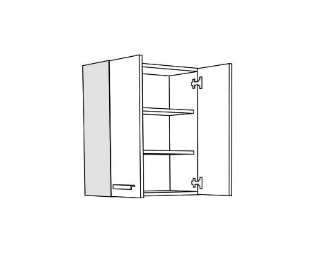 Висећи двокрилни кухињски елемент  за бр.9  ( Проф. др Ђурађ Милошевић) :Конструкција елемента израђена од  универа дебљине 18mm заштићенa  АBS траком дебљине 0,5mm  у истом декору.Фронтови израђени од  универа дебљине 18mm заштићенa  АBS траком дебљине 1mm  у истом декору.Уградити бравицу за закључавање.Металне ручице.Уградити шарке са успоривачем.Полеђина је израђена од HDF плоче дебљине 3 mm.Димензије елемента (Š85xV72xD31)cm.Две полице( три нивоа).Боја универа по избору наручиоца.Монтирати елементе на зид.Изглед као на приложеном цртежу. комком227.Замена фронтова на уградним ормана (кабинети 403 ):Демонтажа 9 постојећих фронтова и шарки са ормана.Израда  и монтажа вертикалне конструкције ормана од универа дебљине 18mm заштићена једна страница 40cm  АBS траком дебљине 2 mm у истом декору:Израда  и монтажа фронтова  од универа дебљине 18mm заштићени  АBS   траком  дебљине 2 mm. Позиција 2.......(Š 54x121)cm....4 комПозиција 3.......(Š 59x121)cm......2 комУ цену урачунати шарке, 4 бравице и 6 металних ручица ''шипка'' fi 10mm. Набавка и замена оштећених носача полица  највише 24 ком по орману. По потреби избушити нове отворе за држаче полица.Декор и боја универа по избору наручиоца.Прецизне мере за израду узети за сваки орман појединачно.Изглед као на цртежу бр.6.Замена фронтова на уградним ормана (кабинети 403 ):Демонтажа 9 постојећих фронтова и шарки са ормана.Израда  и монтажа вертикалне конструкције ормана од универа дебљине 18mm заштићена једна страница 40cm  АBS траком дебљине 2 mm у истом декору:Израда  и монтажа фронтова  од универа дебљине 18mm заштићени  АBS   траком  дебљине 2 mm. Позиција 2.......(Š 54x121)cm....4 комПозиција 3.......(Š 59x121)cm......2 комУ цену урачунати шарке, 4 бравице и 6 металних ручица ''шипка'' fi 10mm. Набавка и замена оштећених носача полица  највише 24 ком по орману. По потреби избушити нове отворе за држаче полица.Декор и боја универа по избору наручиоца.Прецизне мере за израду узети за сваки орман појединачно.Изглед као на цртежу бр.6.комком118.Преправка  уграђених ормана (кабинети 405 ):Демонтажа 27 постојећих фронтова и шарки са ормана.Израда  и монтажа вертикалне конструкције ормана од универа дебљине 18mm заштићена једна страница 40cm  АBS траком дебљине 2 mm у истом декору:Позиција 1........(41xV40)cm.......4 комИзрада  и монтажа фронтова  од универа дебљине 18mm заштићени  АBS   траком  дебљине 2 mm. Позиција 2.......(Š 54x121)cm.........8комПозиција 3.......(Š 59x121)cm.........2 комПозиција 4.......(Š 46,5x121)cm......8 комУ цену урачунати шарке, 14 бравице и 18 металних ручица ''шипка'' fi 10mm. Набавка и замена оштећених носача полица  највише 84 ком. По потреби избушити нове отворе за  носаче  полица.Декор и боја универа по избору наручиоца.. Прецизне мере за израду узети за сваки орман појединачно.Ново стање приказано на цртежу бр.8.Преправка  уграђених ормана (кабинети 405 ):Демонтажа 27 постојећих фронтова и шарки са ормана.Израда  и монтажа вертикалне конструкције ормана од универа дебљине 18mm заштићена једна страница 40cm  АBS траком дебљине 2 mm у истом декору:Позиција 1........(41xV40)cm.......4 комИзрада  и монтажа фронтова  од универа дебљине 18mm заштићени  АBS   траком  дебљине 2 mm. Позиција 2.......(Š 54x121)cm.........8комПозиција 3.......(Š 59x121)cm.........2 комПозиција 4.......(Š 46,5x121)cm......8 комУ цену урачунати шарке, 14 бравице и 18 металних ручица ''шипка'' fi 10mm. Набавка и замена оштећених носача полица  највише 84 ком. По потреби избушити нове отворе за  носаче  полица.Декор и боја универа по избору наручиоца.. Прецизне мере за израду узети за сваки орман појединачно.Ново стање приказано на цртежу бр.8.комком119.Преправка  уграђених ормана (кабинет 406 ):Демонтажа 12 постојећих фронтова и шарки са ормана.Израда  и монтажа вертикалне конструкције ормана од универа дебљине 18mm заштићена једна страница 40cm  АBS траком дебљине 2 mm у истом декору Позиција 1........( 41xV 40)cm.......2 комИзрада  и монтажа фронтова  од универа дебљине 18mm заштићен  АBS   траком  дебљине 2 mm. Позиција 2........(Š 54x121)cm.......4 комПозиција 3........(Š 46,5x121)cm....4 комПозиција 4........(Š 90x 41)cm........1 комПозиција 4 је полица која се обликује по мери.У цену урачунати шарке, 6 бравица и 8 металних ручица.Набавка и замена оштећених носача полица  највише 36 ком. По потреби избушити нове отворе за носаче полица.Декор и боја универа по избору наручиоца.. Прецизне мере за израду узети за сваки орман појединачно. Ново стање приказано на цртежу бр.7.Преправка  уграђених ормана (кабинет 406 ):Демонтажа 12 постојећих фронтова и шарки са ормана.Израда  и монтажа вертикалне конструкције ормана од универа дебљине 18mm заштићена једна страница 40cm  АBS траком дебљине 2 mm у истом декору Позиција 1........( 41xV 40)cm.......2 комИзрада  и монтажа фронтова  од универа дебљине 18mm заштићен  АBS   траком  дебљине 2 mm. Позиција 2........(Š 54x121)cm.......4 комПозиција 3........(Š 46,5x121)cm....4 комПозиција 4........(Š 90x 41)cm........1 комПозиција 4 је полица која се обликује по мери.У цену урачунати шарке, 6 бравица и 8 металних ручица.Набавка и замена оштећених носача полица  највише 36 ком. По потреби избушити нове отворе за носаче полица.Декор и боја универа по избору наручиоца.. Прецизне мере за израду узети за сваки орман појединачно. Ново стање приказано на цртежу бр.7.комком1110.Преправка  уграђених ормана (кабинет  408):Демонтажа 12 постојећих фронтова и шарки са ормана.Израда  и монтажа вертикалне конструкције ормана од универа дебљине 18mm заштићена једна страница 40cm  АBS траком дебљине 2 mm у истом декору Позиција 1........( 41xV 40)cm.......2 комИзрада  и монтажа фронтова  од универа дебљине 18mm заштићен  АBS   траком  дебљине 2 mm. Позиција 2........(Š 54x121)cm.......4 комПозиција 3........(Š 46,5x121)cm....4 комУ цену урачунати шарке, 6 бравица и 8 металних ручица.Набавка и замена оштећених носача полица  највише 36 ком. По потреби избушити нове отворе за носаче полица.Декор и боја универа по избору наручиоца.. Прецизне мере за израду узети за сваки орман појединачно.Ново стање приказано на цртежу бр.7.Преправка  уграђених ормана (кабинет  408):Демонтажа 12 постојећих фронтова и шарки са ормана.Израда  и монтажа вертикалне конструкције ормана од универа дебљине 18mm заштићена једна страница 40cm  АBS траком дебљине 2 mm у истом декору Позиција 1........( 41xV 40)cm.......2 комИзрада  и монтажа фронтова  од универа дебљине 18mm заштићен  АBS   траком  дебљине 2 mm. Позиција 2........(Š 54x121)cm.......4 комПозиција 3........(Š 46,5x121)cm....4 комУ цену урачунати шарке, 6 бравица и 8 металних ручица.Набавка и замена оштећених носача полица  највише 36 ком. По потреби избушити нове отворе за носаче полица.Декор и боја универа по избору наручиоца.. Прецизне мере за израду узети за сваки орман појединачно.Ново стање приказано на цртежу бр.7.комком1111.Преправка  уграђених ормана (кабинет 407 и 409):Демонтажа 12 постојећих фронтова са ормана.Израда  и монтажа вертикалне конструкције ормана од универа дебљине 18mm заштићена једна страница 40cm  АBS траком дебљине 2 mm у истом декору Позиција 1........( 41xV 40)cm.......2 комИзрада  и монтажа фронтова  од универа дебљине 18mm заштићен  АBS   траком  дебљине 2 mm. Позиција 2........(Š 54x121)cm.......4 комПозиција 3........(Š 46,5x121)cm....4 ком.У цену урачунати шарке, 6 бравица и 8 металних ручица.Набавка и замена оштећених носача полица  највише 36 ком. По потреби избушити нове отворе за носаче полица.Декор и боја универа по избору наручиоца.. Ново стање приказано на цртежу бр.9.Преправка  уграђених ормана (кабинет 407 и 409):Демонтажа 12 постојећих фронтова са ормана.Израда  и монтажа вертикалне конструкције ормана од универа дебљине 18mm заштићена једна страница 40cm  АBS траком дебљине 2 mm у истом декору Позиција 1........( 41xV 40)cm.......2 комИзрада  и монтажа фронтова  од универа дебљине 18mm заштићен  АBS   траком  дебљине 2 mm. Позиција 2........(Š 54x121)cm.......4 комПозиција 3........(Š 46,5x121)cm....4 ком.У цену урачунати шарке, 6 бравица и 8 металних ручица.Набавка и замена оштећених носача полица  највише 36 ком. По потреби избушити нове отворе за носаче полица.Декор и боја универа по избору наручиоца.. Ново стање приказано на цртежу бр.9.комком2212.Кабинет 205:Уградња бравице на постојећем крилу ормана.Кабинет 205:Уградња бравице на постојећем крилу ормана.комком11УКУПНА ЦЕНА БЕЗ ПДВ-а:                                                                                                                                                                        УКУПНА ЦЕНА БЕЗ ПДВ-а:                                                                                                                                                                        ПДВ:ПДВ:УКУПНА ЦЕНА СА ПДВ-ом:                                                              УКУПНА ЦЕНА СА ПДВ-ом:                                                                  Р.б.  (1)Oпис (2)Ј.м.(3)Кол.(4)Цена по јед.мере без ПДВ-а      (5)Укупна цена без ПДВ-а(6)=4x5Произвођач1.Конференцијска столица заходник на 4. спрату, 4 ком (Департман за биологију):Рам столице израђен од елипсастог металног профила 30/15mm дебљине зида 1,5mm.Завршна обрада метала: пластификација.Спајање металног рама са дрвеним деловима се врши вијком М 6.Дрвено седиште и наслон обложено  повећаном дебљином сунђера и квалитетним платном.Ерго уложак  у седишту и наслону.Седиште и наслон имају заштитну ПВЦ маску.Димензије столице Š53xD43xV82cm.Боја и материјал тапацирунга по избору  наручиоца.Оптерећење 120kg.Изглед седишта и наслона  као на слици 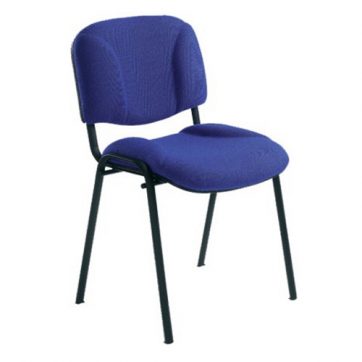 ком102.Конференцијска столица са радном плочом за ходник на 4. спрату, 2 ком (Департман за биологију):Рам столице израђен од елипсастог металног профила 30/15mm дебљине зида 1,5mm.Завршна обрада метала: пластификација.Спајање металног рама са дрвеним деловима се врши вијком М 6.Дрвено седиште и наслон обложено  повећаном дебљином сунђера и квалитетним платном.Ерго уложак  у седишту и наслону.Седиште и наслон имају заштитну ПВЦ маску.Димензије столице Š47/55xD43xV82cm.Боја и материјал тапацирунга по избору  наручиоца.На столици се налази монтиран метални руконаслон са покретном таблом за писање.Предвидети спојлер за спајање столица. Оптерећење 120kg.Изглед седишта и наслона  као на слици .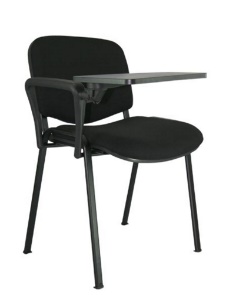 ком8УКУПНА ЦЕНА БЕЗ ПДВ-а:                                                                                                                             ПДВ:                                                                                            УКУПНА ЦЕНА СА ПДВ-ом:                                                              